DAWN OF A NEW ERATHE FIRST “NEW AGE” DISPENSATION 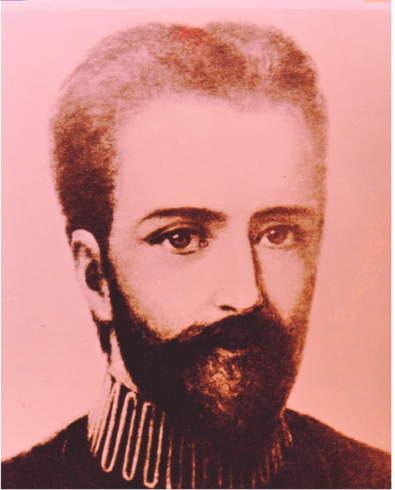 The first “New Age” dispensation was primarily the effort of the Ascended Master Saint Germain. He sought out those who had assisted him in his previous efforts with the Sahara Civilization 70,000 years ago, and saw enough reason to carry the light to America and the people of the Earth. The Ascended Lady Master Nada assisted the efforts of Saint Germain. This new dispensation shows an entirely new approach. Saint Germain did not use as a foundation any established religious teaching, using it as a base and adding to it. He made no attempt to revive Theosophy, only sparingly did they refer to the Vedic literature of India or to the Bible. Starting totally anew, Saint Germain and other Ascended Masters explained Cosmic Law in clear terms. THE METHOD OF INSTRUCTION WAS BASED ON LOGIC AND COMMON SENSE. In addition, the Masters added their radiation, which helped the instruction gain acceptance through the feeling nature of the students. Saint Germain gave out this new message in America, which at this particular time period is to be the leader of the human race, and he presented to the world a new style of Ascended Master teaching. There were changes in the substance of the teaching, as well. For the first time, the Ascended Masters could give out information on the following four subjects: 1) The knowledge of each one's source, the individualized God-Presence, the I AM Presence. 2) The protective Pillar or Tube of Light.
3) The Violet Transmuting Flame
4) The goal of all embodiments on Earth—the ascension. These cardinal points were understood by Jesus. He applied them and he left the example to all mankind; he attained the ascension. Before this time, this knowledge was only permitted to be given in retreats, to individuals of considerable advancement. What enabled Mr. Ballard to receive messages from the Masters in clear and simple terms, giving mankind, for the first time since the days of Atlantis, the knowledge of the “I AM Presence” and the Violet Flame? It was the need of the hour and the fact that a certain stockpile of cosmic energy was available. Typically this stockpile of energy is available for use once within a century. Under the dispensation given to Saint Germain, the teachings were given clearly and simply. The Occult Law had governed all religious teachings prior to this event. Under the Occult Law, certain truths could not be given simply and directly, but had to be veiled in parables, myths, legends, plays, or phrased in such a way that only an initiate, and not the masses, would understand. When Plato, an initiate in the mysteries of the Occult Law, wrote about Atlantis, he did it in the form of a dialogue. Therefore, beginning in 1930, Ascended Master teaching did assume a new approach, unique from any previous method of instruction, and this effort by Saint Germain has been labelled by the Masters the “Beginning of a New Age.” When Saint Germain first conceived the idea of putting forth this work, he explained to the Master called The Great Divine Director, that he had individuals in embodiment who he felt were strong enough to carry his message. The Great Divine Director asked him if he were certain of this. Saint Germain replied, “I shall try it out, and we shall see!” The messenger, Guy W. Ballard, first met Saint Germain in August of 1930 on Mount Shasta. After the experiences on Mt. Shasta, Mr. Ballard returned to his home in Chicago, where further explanations were given him by Saint Germain, as part of many discourses. These instructions were given via the Light Ray and the Sound Ray; some were de- livered by Saint Germain in his Ascended Master Body. Following this period of preparation, Mr. Ballard gave the first classes in 1935 and talked to large audiences all over the United States. Mrs. Ballard talked over the radio. Together they reached hundreds of thousands of people. Often, Mr. Ballard did not know what he was going to talk about. All he knew was that Saint Germain requested that he rent a certain auditorium in a certain city, on a certain date. After this was done, and the audience was assembled, Mr. Ballard stepped to the platform. There appeared before him two-inch-high letters of “golden living light.” Those messages he read to the audience. Some people in the front row also saw those letters of light. William Cassiere, also known as “Brother Bill,” a messenger appointed by Saint Germain to work with the Bal- lards, and who later became a member of the Ascended Master Teaching Foundation, told us he saw the letters of living light several inches high, both from the front row of the auditorium and in the back row, with his eyes open or his eyes closed. One student who accompanied Mr. Ballard on many of his trips throughout the United States stated that Mr. Ballard was clairvoyant and clairaudient. She said that usually he had no problem reading “the letters of living light,” but when he was disturbed, it was like reading through tears. In the activity of the 1930’s, the Masters for the first time placed emphasis upon the art of invocation. They explained that the students could best support their efforts if they would employ the power of the spoken word, which is called decreeing. The student body responded to this re- quest, and this helped greatly to bring about the manifestation of the plan of the Great Ones. The calls of the students made it possible for the Ascended Masters to create a line of protection along the east- ern and western seaboards of North America. As part of this effort, the cities of New York and San Francisco were saved from destruction. Another accomplishment of this activity was the removal of thousands of discarnates (earthbound souls) from the Earth's vicinity, leading them to higher realms. One-third of the destructive accumulation of mankind was dissolved and removed from the Earth forever. Twenty thousand healings were attributed to Mr. Bal- lard. Many people were healed while attending the lectures. William Cassiere witnessed many of these healings. He told us that at the end of the public lectures, some left their crutches because they were no longer needed. Is there any greater proof needed for the validity of the message and the quality of the messenger? Jesus said, “By their fruits shall ye know them.” In April of 1936, Mr. Ballard had qualified for his ascension. He decided to continue with this instruction to help Saint Germain bring in the Golden Age. Mr. Ballard made his ascension on the last day of 1939. He lectured to the very end. **********************THE SECOND “NEW AGE” DISPENSATIONIn the book Ascended Master Light one Ascended Being admonished the students (p.127 and 128):“Oh, I tell you, dear people, no thing in the world is so important as getting those books to as many of humanity as possible...” “So I say to you, beloved ones, if you wish to serve, if you wish to help to gain this freedom, do whatever you can to help spread these books and magazines...’’ However, after the ascension of Mr. Ballard in 1939, this book and others were made no longer available to the general public. (Some of them were made available again to the general public in the 1980’s. The books were never translated.) Why is the Great White Brotherhood so concerned in getting this message out to all of mankind? The Law of Conservation of Energy applies just as much to the Ascended Masters as it does to mankind. The tons of energy released by the Great Ones need to be returned by mankind. How can this energy be returned if new students do not have ac- cess to the original dictations? El Morya stated, “If the students are not given an opportunity to learn the Law, and are denied by language restrictions and by limitations of distribution of the tremendous accumulated store of wisdom that lies unprinted, how can they be counted upon to contribute their light?” “It was the purpose of reaching these millions that this endeavor (The Bridge to Freedom Dispensation) was started, not as a new activity but as a complement to the former, a supplement, not a competitor.” It was primarily for this reason that the Masters had to look elsewhere to carry forward their message. Starting in 1944, Geraldine Innocente, the Twin Ray of the ascended Master El Morya, received dictations. She gave these dictations to a small group of students. However, it was not until 1952, when El Morya received a 20-year dispensation to give new aspects of Ascended Master teaching, that Geraldine became an authorized messenger of the Great White Brotherhood and the dictations were published. As an express condition for being granted the dispensation, El Morya had to agree to replenish the cosmic stockpile of energy himself if there was an inadequate response from the students. Again, here we see the Law of the Conservation of Energy in action. Geraldine had been embodied several times as an oracle at Delphi. The Masters were able to use Geraldine as a channel by accelerating the vibrations of her mental and emotional bodies, and by using the brain consciousness and the vocal cords for reception. Since the dictations of the first New Age Dispensation were not available to other students, the teaching of the Laws of Life needed again to be explained by the Great Ones and published as part of the new Bridge to Freedom material. Many new subjects were added, that were not explained before (colors of the seven rays, activity of the Archangels and Elohim, Ascended Master Retreats, pictures and key- notes of the Ascended Masters, the early history of mankind before the fall of man, previous embodiments of Ascended Masters and the Transmission Flame Service). It is for this reason that the Ascended Master Teaching Foundation uses as its teaching material, almost exclusively, the original Bridge to Freedom publications. Frank C. Pita of Havana, Cuba and Mrs. Francis Ekey volunteered to become the manager and associate editor of the monthly journal called “The Bridge.” Its first publication occurred in April, 1952. Geraldine's mother, also the twin ray of an Ascended Master, helped. She wrote articles in this journal under the pen name, “T.D. Marches.” El Morya became the editor of  ‘The Bridge’ using the name, “Thomas Printz.” According to El Morya, he chose the name “Thomas” from his former embodiment as Thomas Moore, an Irish poet. So “Thomas is printing,” became “Thomas Printz.” Also published was, Thomas Printz' Private Bulletin, available to subscribers of The Bridge. This weekly publication contained priceless wisdom presented by the Maha Chohan, representative of the Holy Spirit to mankind and the Earth. Once El Morya had received his final dispensation, all members of the Great White Brotherhood joined in his effort. In this new teaching it was explained that the Spiritual Hierarchy meets twelve times a year at a different retreat each month, and has done so for eons of time. As part of this gathering, a certain amount of radiation is given to the people of the Earth. Mankind, not knowing of these events, does not respond and offer energy in return. Consequently, the Masters are prohibited by Cosmic Law to give out his radiation beyond a certain point. There was a great need to acquaint students with the knowledge as to which retreat would be open during a particular 30-day cycle, and to have the students consciously send the God-quality radiated by the retreat throughout the world as part of a Transmission Flame Service. During the time of Geraldine, the wishes of the Masters were followed, and some of this work was translated. Sever- al books were translated into Spanish and German. New groups came into being. This created new, permanent forcefields, magnetic centers which drew angels closer to the Earth and which gave the Masters greater freedom in bringing forth specific instruction and radiation. The Masters said that the task of the “Bridge to Freedom” will never be complete until the very last lifestream has crossed this bridge of light on the way to his ascension. THE TEACHINGS OF THE NEW AGEThe instructions of the Ascended Masters are a harmonious blend of Eastern and Western teachings. They com- bine the Oriental adoration and worship of God with Occidental initiative and accomplishment. They explain Cosmic Law, the Law of Life, in a simple, easy-to-understand manner. No longer is it necessary to teach God in an abstract way. Such statements as “God is Good” and “God is Love” are basically correct, but the inquiring mind is looking for more depth in order to gain the full significance of these statements. Ascended Master teaching stands on its own, and is neither Christian, Moslem, Jewish, or Hindu. It may be called the root, the fountain of truth, from which all known religions had their source. We are talking about scientific, demonstrable principles. Sincere seekers of truth now have the opportunity to study and apply this wonderful teaching, so the student may walk the path of light, in which alone permanent happiness may be found. If a student looks at the many fields covered, and the type of detail given, one realizes that the original presentation as given through Ms. Innocente, is unique and applies to today's conditions and it applies to the future. Every word which the Ascended Masters speak is a cup of their pure God-energy, light, substance, power, and qualities. All are powerfully charged to help the student accomplish the victory of the ascension. Commenting on the dictations of the Bridge to Freedom, the Masters emphasized that the material given was many times more than that required to gain the ascension. Hence, the requirement of the hour is not a new “channel,” but to study and practice what has been given, and to disseminate the works of the Ascended Masters. The Maha Chohan, in an article published in the Bridge “Journal,” stated in October 1959, “Each of the planets of our sun must be quickened to enter and sustain itself in the orbit of the graduating planet. We are, therefore, of necessity FORCED to reach mankind quickly, ALL of them, and I shall expect every assistance in the cosmic push of the hour.” The Great Ones called Geraldine Innocente a “temporary contact.” They knew that this contact would last for a limited number of years. Therefore, they utilized her ability as a channel as much as possible. In the span of nine years, about 8,000 pages of dictations were published. Regarding the Bridge to Freedom Activity, the Masters wrote: “Genesis and all of the succeeding Biblical Law is being written again. It is being written now, not by unascended beings, but by God-free Beings. IT IS A BIBLE MADE UP OF THE ENERGIES OF THE ARCHANGELS, THE COSMIC BEINGS AND THE ASCENDED MASTERS THAT WILL STAND FOR THE REST OF THE CIVILIZATIONS BEING BROUGHT FORTH ON THIS PLANET EARTH.” (Archangel Uriel, May 16, 1954) “You may be given too much of the Law for your outer minds to digest at one time. However, we feel that for the sake of those following after you, an entire evolution of people who would perhaps benefit by the instruction that you may never even need to use, we had better take advantage of the TEMPORARY contact between the Ascended Masters' Realm and the human, and get as much of this Law as possible to you—BECAUSE WE ARE WRITING A WHOLE BIBLE THAT WILL LIVE AND BE READ BY MILLIONS OF PEOPLE LONG AFTER YOU HAVE COME HOME.” (Maha Chohan, May 20,1956) 